POUK NA DALJAVOPODRUŽNIČNA ŠOLA ŠEBRELJEDATUM: 17. 4. 20202. RAZREDMATDZ str. 40/ 4. naloga (označi točke in jih ustrezno poimenuj s črkami).DZ str. 40 /5. naloga (poveži točke od sredine križca do sredine križca, riši z ravnilom in ošiljenim svinčnikom). Ponovimo računanje s prehodom. Najprej si lahko pogledaš kratek posnetek:https://www.youtube.com/watch?v=Y02-XOJAv-cNapiši v zvezek, računaj na dolgo z rožički (namesto črtic moraš seveda napisati pravo število).5 + 8 = 5 + _ + _ = _ + _ = _9 + 9 = _ + _ +_ = _ + _ = _V naslednjih računih bomo prišteli E k večjemu številu. PRI RAČUNANJU SI POMAGAJ S STOTIČKOM ALI ŠIVILSKIM METROM. Prepiši v zvezek:48 + 2 = 50                           64 + 6 =__                       35 + 5 = _Vmes pusti dve vrstici prostora!27 + 5 =  27 + 3 + 2 = 30 + 2 = 32      3      2 Vmes pusti dve vrstici prostora!53 + 8 = 53 + _ + _ =  __ + __ = __     7    1    Na spodnji povezavi najdeš zanimive naloge. Poišči naloge za 2. razred (pole za nižje razrede). https://tekmovanja.acm.si/?q=bober/naloge-re%C5%A1itveSLJBERILO str. 36Potiho preberi odlomek z naslovom O zelo trmoglavem jazbečarju.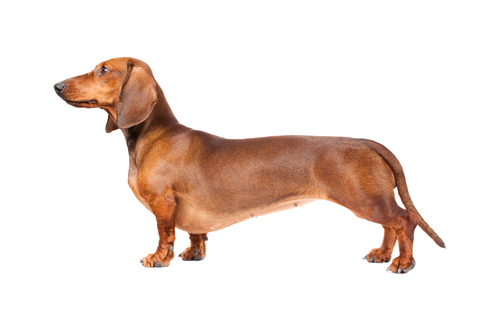 Ustno odgovori na vprašanja:- Kdo je napisal zgodbico?- Kako je bilo ime psičku? Kaj pa njegovemu lastniku?- Zakaj je psiček napovedal vojno avtomobilom?- Kako se je končalo njegovo junaštvo?Odlomek preberi še glasno.LUMPomlad je v polnem razcvetu. Cvetijo češnje, forzicije, narcise…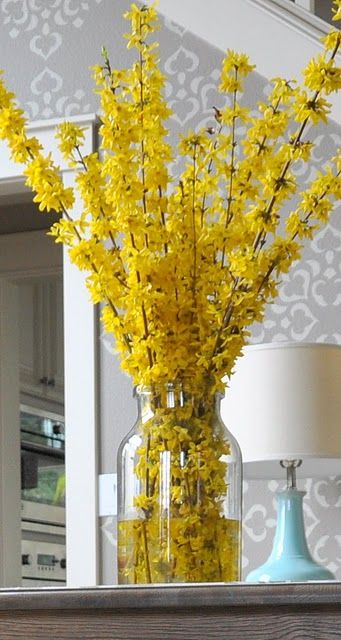 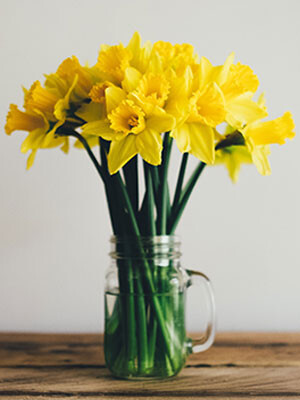 FORZICIJA                                       NARCICEPoglej, kaj cveti v bližini tvoje hiše.Prosi starše, če smeš odrezati tri vejice forzicije ali tri narcise.Če teh rastlin nimate, pa gotovo že kje cveti regrat.Če vreme dopušča, pa lahko rišeš tudi zunaj in opazuješ cvetoče rastline.LIKOVNA NALOGA:Vzemi bel list papirja, barvice, flomastre…Pripravi si motiv, ki ga boš risal po opazovanju (glej fotografiji zgoraj).Natančno opazuj cvetove, liste. Kakšne oblike so? Naj se pri risanju vidijo podrobnosti, ki si jih opazil.Motiv nariši čez cel list, list obrni navpično.Fotografijo risbe naj mi starši pošljejo na mail.VSEM UČENCEM IN STARŠEM ŽELIM MIREN IN PRIJETEN KONEC TEDNA.POUK NA DALJAVOPODRUŽNIČNA ŠOLA ŠEBRELJEDATUM: 17. 4. 20203. RAZREDMATDZ str. 52/8., 9., 10., 11. in 12. naloga11. nalogo rešuj v zvezekPreden začneš reševati 11. b) nalogo ponovimo, kako pisno odštevamo:Vedno odštevamo manjše število od večjega.Računamo z dopolnjevanjem:Primer:      6 9 4                   2 in koliko je 4?                           - 3 1 2                   1 in koliko je 9?                                                                3 in koliko je 6?Če želiš še malo razmigati možgančke, lahko rešuješ zabavne miselne naloge na spodnji povezavi:https://tekmovanja.acm.si/?q=bober/naloge-re%C5%A1itvePoišči naloge za 3. razred (pole za nižje razrede).SLJBERILO str. 24Lilijana Praprotnik Zupančič: O človeku, ki je preveč buljil v televizijoPotiho preberi zgodbico.Se ti zdi, da bi se tudi komu od nas lahko kaj podobnega zgodilo?Misliš, da je zgodbica tudi malo poučna? Kaj nam sporoča?Oponašaj človeka, kako se je obnašal po gledanju oddaje o planinah, ob gledanju ljubezenskih filmov, kriminalk, oddaj o športu,…Besedilo je odlično za dramatizacijo, ob kateri se lahko prav fino nasmejemo.  Povabi k tej zanimivi aktivnosti še domače in skupaj uživajte in se pošteno nasmejte. Besedilo preberi še glasno.LUMGlej navodilo pri 2. razredu.POUK NA DALJAVOPODRUŽNIČNA ŠOLA ŠEBRELJEDATUM: 17. 4. 20204. RAZREDMATDanes bomo nadaljevali s pisnim deljenjem.Naš postopek reševanja bo drugačen kot je razložen v DZ na str. 73, zato si še enkrat poglej posnetek, ki sem ga poslala staršem.V zvezek napiši naslov    PISNO DELJENJE BREZ PREHODAOpomba: tisti, ki imate velik kvadratek,  pišete vsako števko v svoj kvadratek. Tisti, ki imate visoki karo (to pomeni ozek pravokotnik), pustite med števkami en prazen pravokotnik zaradi večje preglednosti!628 : 2 = 3 1 4             P:     3 1  4 · 20 2                                                   6 2  8   08                                  (tega ne piši v zvezek!) To ti je samo v pomoč, kako govoriš  pri deljenju:                                        6 deljeno z 2 je 3. (MNOŽIM NAZAJ)  3 krat dva je enako 6 in koliko je 6? In 0     ne ostane, napišem 0 pod 6.     Podpišem 2 pod 2 (2 pade dol).2 deljeno 2 je 1. (MNOŽIM NAZAJ) 1 krat 2 je 2 in koliko je 2?  In 0 ne ostane.Podpišem  še 8 pod 8 (8 pade dol). 8 deljeno 2 je enako 4.  (MNOŽIM NAZAJ) 4 krat 2 je enako 8 in koliko je 8?In nič, torej 0 ne ostane in pod 8 naredim dve črtici (deljenje se je izšlo).V zvezek napiši še dva računa. Zraven računanja glasno govori. Na desni naredi preizkus.9 3 6 : 3 =                                                   P: 4 8 0 : 4 =                                                  P:DZ str. 74, 75/ cela 1. nalogaSpodaj pod vsak račun naredi preizkus.OBVEZNO: FOTOGRAFIJO RAČUNOV V ZVEZKU IN RAČUNOV V DZ naj mi starši pošljejo na mail danes do 18. ure.SLJBERILO str. 19L. P. Zupančič: ZAKAJ OSLI REČEJO IAPreberi krajše besedo zgoraj desno (Zakaj ljudje…?Besedilo Zakaj osli rečejo IA preberi potiho.V zvezek za književnost napiši avtorico in naslovLILIJANA PRAPROTNIK ZUPANČIČ: ZAKAJ OSLI REČEJO IA1. Prepiši besedilo pod Mali vseved.2. V zvezek PISNO S CELIMI POVEDMI odgovori na vprašanja:Kako se besedilo začne (prepiši prvi dve povedi).Po čem so se fini osli razlikovali od ostalih?Kako pa so rigali mladi osli?Ali mladi osli spoštujejo pravila knjižne oslovščine?3. Besedilo še glasno preberi.4. Fotografijo pisnih odgovorov naj mi straši pošljejo na moj mail danes do 18. ure.OPOMBA: Kdor mi še ni poslal fotografije miselnega vzorca (Pikica se gre teater) in ostalih nalog, naj mi pošlje danes do 18. ure. Preverite vse za nazaj (tudi NIT), saj moramo učitelji spremljati, kako poteka delo doma. LUMGlej navodilo pri 2. razredu.628:628:2= 314